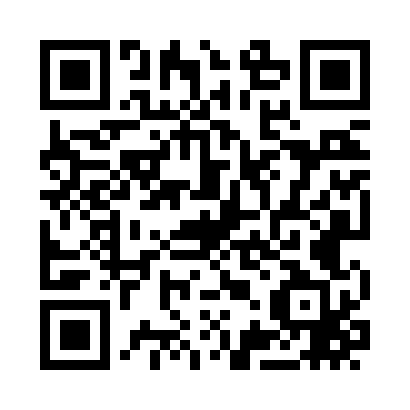 Prayer times for Mileses, New York, USAMon 1 Jul 2024 - Wed 31 Jul 2024High Latitude Method: Angle Based RulePrayer Calculation Method: Islamic Society of North AmericaAsar Calculation Method: ShafiPrayer times provided by https://www.salahtimes.comDateDayFajrSunriseDhuhrAsrMaghribIsha1Mon3:475:291:045:078:3910:212Tue3:485:301:045:078:3910:213Wed3:485:311:055:078:3910:214Thu3:495:311:055:078:3810:205Fri3:505:321:055:078:3810:196Sat3:515:321:055:078:3810:197Sun3:525:331:055:078:3710:188Mon3:535:341:055:078:3710:189Tue3:545:341:065:078:3710:1710Wed3:555:351:065:078:3610:1611Thu3:565:361:065:078:3610:1512Fri3:575:371:065:078:3510:1413Sat3:585:371:065:078:3510:1314Sun4:005:381:065:078:3410:1215Mon4:015:391:065:078:3310:1116Tue4:025:401:065:078:3310:1017Wed4:035:411:075:078:3210:0918Thu4:045:421:075:068:3110:0819Fri4:065:421:075:068:3010:0720Sat4:075:431:075:068:3010:0621Sun4:085:441:075:068:2910:0422Mon4:105:451:075:068:2810:0323Tue4:115:461:075:068:2710:0224Wed4:125:471:075:058:2610:0125Thu4:145:481:075:058:259:5926Fri4:155:491:075:058:249:5827Sat4:175:501:075:048:239:5628Sun4:185:511:075:048:229:5529Mon4:195:521:075:048:219:5330Tue4:215:531:075:038:209:5231Wed4:225:541:075:038:199:50